Entries must be received and fees paid no later than 2 May 2021.  Please use name and “Nats” as reference. Canoe Racing New Zealand Bank Account detailsBank: ASB Bank Ltd, 12 Jellicoe Street, Auckland Central -  Bank Account No.  123064 0190505 00 - SWIFT/BIC:   ASBBNZ2A2021 NZ CANOE SPRINT CHAMPIONSHIPS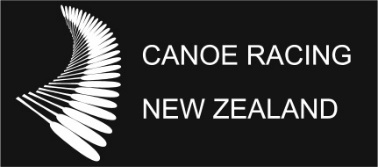 ENTRY FORM2021 NZ CANOE SPRINT CHAMPIONSHIPSENTRY FORM2021 NZ CANOE SPRINT CHAMPIONSHIPSENTRY FORM2021 NZ CANOE SPRINT CHAMPIONSHIPSENTRY FORM2021 NZ CANOE SPRINT CHAMPIONSHIPSENTRY FORM2021 NZ CANOE SPRINT CHAMPIONSHIPSENTRY FORMLake Karapiro, Cambridge14-16 May 2021Contact:  Karen.simpson@canoeracing.org.nzPhone:     027 444 5596Contact:  Karen.simpson@canoeracing.org.nzPhone:     027 444 5596Contact:  Karen.simpson@canoeracing.org.nzPhone:     027 444 5596Contact:  Karen.simpson@canoeracing.org.nzPhone:     027 444 5596Contact NameFederationEmailTelephone ENTRIES  K1 ENTRIES  K1 ENTRIES  K1 ENTRIES  K1 ENTRIES  K1 ENTRIES  K1 NamesNamesDate of birthDate of birthRace(s)Race(s)e.g. Dolly Partone.g. Dolly Parton2/11/19992/11/1999Open 200, 500Open 200, 500ENTRIES  TEAM BOATS ENTRIES  TEAM BOATS ENTRIES  TEAM BOATS ENTRIES  TEAM BOATS ENTRIES  TEAM BOATS ENTRIES  TEAM BOATS Names Names Dates of birth (if not stated above)Dates of birth (if not stated above) Category CategoryTeam:  e.g. Bob Hope, Johnny Cash  Team:  e.g. Bob Hope, Johnny Cash  24/1/97, 1/2/9924/1/97, 1/2/99Open MK2 200, 500Open MK2 200, 500Team:                   Team:                   Team:  Team:  Team: Team: Team: Team: Team: Team: Team: Team: Team:Team:Team: Team: Team:Team:If you require assistance with hiring boats please put your request below.  Include size and number of boats required.  We will endeavor to assist and provide quotes however boat availability is very limited.If you require assistance with hiring boats please put your request below.  Include size and number of boats required.  We will endeavor to assist and provide quotes however boat availability is very limited.If you require assistance with hiring boats please put your request below.  Include size and number of boats required.  We will endeavor to assist and provide quotes however boat availability is very limited.If you require assistance with hiring boats please put your request below.  Include size and number of boats required.  We will endeavor to assist and provide quotes however boat availability is very limited.If you require assistance with hiring boats please put your request below.  Include size and number of boats required.  We will endeavor to assist and provide quotes however boat availability is very limited.If you require assistance with hiring boats please put your request below.  Include size and number of boats required.  We will endeavor to assist and provide quotes however boat availability is very limited.Entry Fees - UnaffiliatedEntry Fees - UnaffiliatedEntry Fees - UnaffiliatedEntry Fees - UnaffiliatedEntry Fees - UnaffiliatedEntry Fees - UnaffiliatedU12 & Novice $50 pp U14 – U18  $80 ppU14 – U18  $80 ppOpen – Masters $100Open – Masters $100Open – Masters $100ENTRIES TO   Karen.simpson@canoeracing.org.nzENTRIES TO   Karen.simpson@canoeracing.org.nzENTRIES TO   Karen.simpson@canoeracing.org.nzEntries close 2 May 2021Entries close 2 May 2021